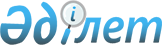 О признании утратившими силу некоторых решений Байзакского районного маслихатаРешение Байзакского районного маслихата Жамбылской области от 21 ноября 2022 года № 34-5. Зарегистрировано в Министерстве юстиции Республики Казахстан 23 ноября 2022 года № 30680
      В соответствии со статьей 27 Закона Республики Казахстан "О правовых актах" Байзакский районный маслихат РЕШИЛ:
      1. Признать утратившими силу некоторые решения Байзакского районного маслихата, согласно приложению к настоящему решению.
      2. Настоящее решение вводится в действие по истечении десяти календарных дней после дня его первого официального опубликования. Перечень утративших силу некоторых решений Байзакского районного маслихата
      1. Решение Байзакского районного маслихата от 25 июня 2014 года №31-8 "О внесении изменений в решение Байзакского районного маслихата от 10 сентября 2013 года № 20-3 "Об утверждении Правил оказания социальной помощи, установления размеров и определения перечня отдельных категорий нуждающихся граждан по Байзакскому району" (зарегистрировано в Реестре государственной регистрации нормативных правовых актов под №2271).
      2. Решение Байзакского районного маслихата от 20 апреля 2015 года №39-2 "О внесении изменений и дополнения в решение Байзакского районного маслихата от 10 сентября 2013 года №20-3 "Об утверждении Правил оказания социальной помощи, установления размеров и определения перечня отдельных категорий нуждающихся граждан по Байзакскому району" (зарегистрировано в Реестре государственной регистрации нормативных правовых актов под №2619).
      3. Решение Байзакского районного маслихата от 18 марта 2015 года №37-11 "О внесении изменений в решение Байзакского районного маслихата от 7 марта 2014 года №26-2 "Об утверждении Правил оказания жилищной помощи малообеспеченным семьям (гражданам) Байзакского района" (зарегистрировано в Реестре государственной регистрации нормативных правовых актов под №2587).
      4. Решение Байзакского районного маслихата от 22 июня 2016 года №4-8 "О внесении изменения в решение Байзакского районного маслихата от 10 сентября 2013 года № 20-3 "Об утверждении Правил оказания социальной помощи, установления размеров и определения перечня отдельных категорий нуждающихся граждан по Байзакскому району" (зарегистрировано в Реестре государственной регистрации нормативных правовых актов под №3128).
      5. Решение Байзакского районного маслихата от 16 марта 2016 года №52-11 "О внесении изменений и дополнений в решение Байзакского районного маслихата от 10 сентября 2013 года № 20-3 "Об утверждении Правил оказания социальной помощи, установления размеров и определения перечня отдельных категорий нуждающихся граждан по Байзакскому району" (зарегистрировано в Реестре государственной регистрации нормативных правовых актов под №3028).
					© 2012. РГП на ПХВ «Институт законодательства и правовой информации Республики Казахстан» Министерства юстиции Республики Казахстан
				
      Секретарь Байзакского 

      районного маслихата 

Б. Акбаев
Приложение к решению
Байзакского районного 
маслихата от 21 ноября 2022 
года № 34-5